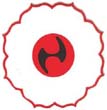 LA ASD POLISPORTIVA DILETTANTISTICA MASONEin collaborazioneCOMITATO REGIONALE LIGURE DISCIPLINE ORIENTALI  UISPpromuove ed organizzaDOMENICA 22 APRILE 2018PALASPORT CAMPOLIGURE (GE)(uscita  autostrada a26 Masone, alla rotonda a sinistra, avanti circa 5 km, dopo il municipio di Campoligure prima del ponte girare a sinistra)14° TORNEO GIOVANILE JUDO MASONEriservato alle classi:RA	- Ragazzi nati negli anni 2007-2008		ore 09.00			FA	- Fanciulli nati negli anni 2009-2010		ore 09.45BA	- Bambini nati negli anni 2013-2012-2011       ore 10.30CAP    - Cadetti NA nati negli anni 2001-2002-2003   ore 11.30            Preiazione Società                                      ore 12.15ES/A  - Esordienti nati nell’anno 2006   			ore 14.00			ES/B	- Esordienti nati negli anni 2004-2005		ore 14.30			CA      - Cadetti nati negli anni 2001-2002-2003        ore 15.00			JU SE  - A seguiredi ambo i sessi.La Manifestazione per le categoria BA FA RA è aperta alle Società tesserate UISP DO e FIJLKAM invitate.REGOLAMENTO DI GARAPer le categorie bambini fanciulli ragazzi sarà applicato il regolamento deciso dal gruppo tecnico Provinciale che ferme restando le classi di età prevede di formare poules di 4-5 atleti per peso simile. Per consentire una corretta gestione occorre che le Società comunichino l’esatto peso corporeo degli Atleti.  Per la salvaguardia degli atleti con apparecchio dentale, è obbligatorio l’uso del paradenti. N.B: tutti gli incontri di tutte le categorie giovanili BA FA RA cominceranno con prese al judogi.CLASSI  E TEMPI DI GARA:GIURIE :Gli Arbitri, i Giurati e i Cronometristi sono designati dall’UISP DO.FORMULA DI  GARA :La gara si svolgerà con girone all’italiana per le categorie giovanili Le qualificazioni fino a 4 girone all’italiana oltre brezil.ISCRIZIONI:Il costo di iscrizione per ogni atleta  è di EURO 7.00I pagamenti avverranno in sede di gara.Le iscrizioni, compilate sui moduli allegati, (SEPARATI) dovranno pervenire, entro e non oltre MARTEDI' 17 APRILE 2018, e-mail adoliguria@uisp.it o via fax al numero 010/2462131.Si ricorda che il modulo d’iscrizione dovrà essere compilato in ogni sua parte, ed in particolare per quanto riguarda l’anno di nascita il peso degli atleti e il N. della TESSERA UISP nonché la dichiarazione in calce allo stesso.FASCE ORARIE:Mattino: 		ore 09.00		inizio e svolgimento Gara cat. Ragazzi	           ore 09.45	            inizio e svolgimento Gara cat. Fanciulli			ore 10.30		inizio e svolgimento Gara cat. Bambini			ore 11.30		inizio e svolgimento Gara cat. Cadetti NAPomeriggio                   ore 1330   	Cntrollo Pass Atleti e Cartellini Tecnici Accompagnatori  ore 14.00                   inizio e svolgimento Gara cat. Esordienti A                  ore 14.30                    inizio e svolgimento Gara cat. Esordienti B                                     ore 15,00                   CADETTI JUNIOR E SENIORPREMIAZIONI :Tutti gli Atleti verranno premiati. Le premiazioni avverranno con tutti gli atleti in judogi in materassina al termine di ogni categoriaPremi di migliori piazzamenti alle società partecipanti.La Gara sarà gestita con un sistema computerizzato che consentirà di rispettare i tempi previsti, la POLISPORTIVA MASONE e l’UISP DISCIPLINE ORIENTALI REGIONALE ringraziano anticipatamente tutte le Società che vorranno accogliere questo invito pregandole nel contempo di collaborare alla buona riuscita della manifestazione. Questo ci consentirà di passare insieme una bella giornata di JUDO.Il presidente polisportiva MasoneBENOTTI FRANCO         Per gli Atleti dalla regione Liguria delle classi BA FA RA, tesserati UISP, (è necessario indicare sul foglio di iscrizione in numero di tessera) la gara varrà come campionato regionale giovanile Uisp DO. Per le Categorie Esordienti A 2006, Esordienti B, Cadetti, Junior e Senior come Qualificazione ai Campionati Nazionali Uisp DO. Per queste categoria è necessario che gli Atleti siano muniti di Pass DO regolarmente compilato, tessera UISP  che le Società siano tesserate Uisp DO e che gli accompagnatori siano muniti di Cartellino Tecnico. Si ricorda che alle finali Nazionali che avranno luogo a REGGIO EMILIA il 19-20 Maggio 2018 è obbligatorio partecipare nella categoria nella quale si è effettuata la qualificazione.Per le Categorie Esordienti A ed Esordienti B è in vigore il regolamento Nazionale Uisp DO: sono VIETATE le tecniche di SHIME, KANSETSU,SUTEMI WAZA e TECNICHE CON LE GINOCCHIA A TERRA. Inizio degli incontri con presa fondamentale al bavero.Per le categorie CA JU SE regolamento UEJ. Si informano i Tecnici che per ottenere l’accredito e il pass di accesso all’area di gara ai CN dovranno presentare il cartellino tecnico 2018.ATTENZIONEPER SODDISFARE LE RICHIESTE DELLE NOSTRE ASSOCIAZIONI CHE SI TROVANO IN DIFFICOLTA’ A FAR PARTECIPARE ALL’ATTIVITA’ GLI ATLETI DELLA CLASSE CADETTI PRINCIPIANTI, PROPONIAMO UNA CLASSE CADETTI PROTETTA CHE PARTECIPERA’ CON LE REGOLE SEGUENTI:1 POSSONO PARTECIPARE I CADETTI PRINCIPIANTI E NON AGONISTI.2 GAREGGERANNO CON IL REGOLAMENTO UISP DO PER LA CLASSE ESORDIENTI INIZIO GARA CON KUMI KATA LIBERO.Non sono ammesse nella categoria Esordienti:1) Leve.2) Strangolamenti.3) Tecniche di sacrificio.4) Prese alle gambe.5) TECNICHE IN GINOCCHIO.3 LE ISCRIZIONI DOVRANNO ESSERE INVIATE CON IL PESO REALE E SPECIFICATE COME “CAP”, il peso reale ed il grado di cintura servono per cercare di realizzare poule il più omogenee possibile, questo allo scopo di cercare di far combattere almeno due incontri a tutti.4 LA PARTECIPAZIONE IN QUESTA CLASSE ESCLUDE TASSATIVAMENTE LA PARTECIPAZIONE AI CAMPIONATI REGIONALI E NAZIONALI PER L’ANNO SPORTIVO IN CORSO.CATEGORIENATIDAL/ALCATEGORIA PESODURATAINCONTROIIWBambini2013-12-11         Peso effettivo 1’30”1’30”Fanciulli2009/2010         Peso effettivo1’30”1’30”Ragazzi2007/2008         Peso effettivo2’00”2’00”Categorie Femminili Qualificazione Campionati NazionaliCategorie Femminili Qualificazione Campionati NazionaliCategorie Femminili Qualificazione Campionati NazionaliCategorie Femminili Qualificazione Campionati NazionaliCategorie Femminili Qualificazione Campionati NazionaliCategorie Femminili Qualificazione Campionati NazionaliCategorie Femminili Qualificazione Campionati NazionaliEsordienti/A      200636/40/48/52/57/63/Oltre 632’00”2’00”20”10”Esordienti/B2004/200540/44/48/52/57/63/70/Oltre 702’00”2’00”10”Cadette2001-02-0340/44/48/52/57/63/70/Oltre 703’00”3’00”20”10”Categorie Maschili Qualificazione Campionati Nazionali Categorie Maschili Qualificazione Campionati Nazionali Categorie Maschili Qualificazione Campionati Nazionali Categorie Maschili Qualificazione Campionati Nazionali Categorie Maschili Qualificazione Campionati Nazionali Categorie Maschili Qualificazione Campionati Nazionali Categorie Maschili Qualificazione Campionati Nazionali Esordienti/A     200636/40/45/50/55/60/66/73/+732’00”2’00”20”10”Esordienti/B2004/200540/45/50/55/60/66/73/81/+ 812’00”2’00”20”10”Cadetti2001-02-0346/50/55/60/66/73/81/90/+ 903’00”3’00”10”POLISPORTIVA JUDO MASONE MODULO DI ISCRIZIONE ATLETI14° trofeo Attività giovanile judo MASONE 2018Palazzetto dello Sport di Campoligure (GE) 22 aprile 2018POLISPORTIVA JUDO MASONE MODULO DI ISCRIZIONE ATLETI14° trofeo Attività giovanile judo MASONE 2018Palazzetto dello Sport di Campoligure (GE) 22 aprile 2018POLISPORTIVA JUDO MASONE MODULO DI ISCRIZIONE ATLETI14° trofeo Attività giovanile judo MASONE 2018Palazzetto dello Sport di Campoligure (GE) 22 aprile 2018POLISPORTIVA JUDO MASONE MODULO DI ISCRIZIONE ATLETI14° trofeo Attività giovanile judo MASONE 2018Palazzetto dello Sport di Campoligure (GE) 22 aprile 2018POLISPORTIVA JUDO MASONE MODULO DI ISCRIZIONE ATLETI14° trofeo Attività giovanile judo MASONE 2018Palazzetto dello Sport di Campoligure (GE) 22 aprile 2018POLISPORTIVA JUDO MASONE MODULO DI ISCRIZIONE ATLETI14° trofeo Attività giovanile judo MASONE 2018Palazzetto dello Sport di Campoligure (GE) 22 aprile 2018POLISPORTIVA JUDO MASONE MODULO DI ISCRIZIONE ATLETI14° trofeo Attività giovanile judo MASONE 2018Palazzetto dello Sport di Campoligure (GE) 22 aprile 2018POLISPORTIVA JUDO MASONE MODULO DI ISCRIZIONE ATLETI14° trofeo Attività giovanile judo MASONE 2018Palazzetto dello Sport di Campoligure (GE) 22 aprile 2018ASSOCIAZIONE    (indicare denominazione, recapiti telefonici e mail):    …………………………………………………………..………………………………………….………………………………….                                                                                                       …………………………………………………………..………………………………………….………………………………….ASSOCIAZIONE    (indicare denominazione, recapiti telefonici e mail):    …………………………………………………………..………………………………………….………………………………….                                                                                                       …………………………………………………………..………………………………………….………………………………….ASSOCIAZIONE    (indicare denominazione, recapiti telefonici e mail):    …………………………………………………………..………………………………………….………………………………….                                                                                                       …………………………………………………………..………………………………………….………………………………….ASSOCIAZIONE    (indicare denominazione, recapiti telefonici e mail):    …………………………………………………………..………………………………………….………………………………….                                                                                                       …………………………………………………………..………………………………………….………………………………….ASSOCIAZIONE    (indicare denominazione, recapiti telefonici e mail):    …………………………………………………………..………………………………………….………………………………….                                                                                                       …………………………………………………………..………………………………………….………………………………….ASSOCIAZIONE    (indicare denominazione, recapiti telefonici e mail):    …………………………………………………………..………………………………………….………………………………….                                                                                                       …………………………………………………………..………………………………………….………………………………….ASSOCIAZIONE    (indicare denominazione, recapiti telefonici e mail):    …………………………………………………………..………………………………………….………………………………….                                                                                                       …………………………………………………………..………………………………………….………………………………….ASSOCIAZIONE    (indicare denominazione, recapiti telefonici e mail):    …………………………………………………………..………………………………………….………………………………….                                                                                                       …………………………………………………………..………………………………………….………………………………….N.COGNOME E NOMESESSO ANNO DI NASCITACLASSECATEGORIAPESOKYUN° Tessera UISP  2017/2018123456789101112131415DICHIARAZIONE: Con la presente, il sottoscritto ………………………………………………………., presidente dell’associazione in epigrafe indicata, delego il Dirigente Sig.  ……………………………………………………………………………….., regolarmente Tesserato Uisp 2017-2018 con Tessera tipo “D”, quale rappresentante ed accompagnatore degli atleti in elenco. Dichiaro inoltre, sotto la mia piena responsabilità, che gli atleti sono regolarmente tesserati ed assicurati contro i rischi derivanti da infortuni e per RCT, ed in regola con le vigenti norme di tutela sanitaria.                                                                                                                                                                                       Timbro e Firma (leggibile)                                                                                                                                                                              ____________________________________DICHIARAZIONE: Con la presente, il sottoscritto ………………………………………………………., presidente dell’associazione in epigrafe indicata, delego il Dirigente Sig.  ……………………………………………………………………………….., regolarmente Tesserato Uisp 2017-2018 con Tessera tipo “D”, quale rappresentante ed accompagnatore degli atleti in elenco. Dichiaro inoltre, sotto la mia piena responsabilità, che gli atleti sono regolarmente tesserati ed assicurati contro i rischi derivanti da infortuni e per RCT, ed in regola con le vigenti norme di tutela sanitaria.                                                                                                                                                                                       Timbro e Firma (leggibile)                                                                                                                                                                              ____________________________________DICHIARAZIONE: Con la presente, il sottoscritto ………………………………………………………., presidente dell’associazione in epigrafe indicata, delego il Dirigente Sig.  ……………………………………………………………………………….., regolarmente Tesserato Uisp 2017-2018 con Tessera tipo “D”, quale rappresentante ed accompagnatore degli atleti in elenco. Dichiaro inoltre, sotto la mia piena responsabilità, che gli atleti sono regolarmente tesserati ed assicurati contro i rischi derivanti da infortuni e per RCT, ed in regola con le vigenti norme di tutela sanitaria.                                                                                                                                                                                       Timbro e Firma (leggibile)                                                                                                                                                                              ____________________________________DICHIARAZIONE: Con la presente, il sottoscritto ………………………………………………………., presidente dell’associazione in epigrafe indicata, delego il Dirigente Sig.  ……………………………………………………………………………….., regolarmente Tesserato Uisp 2017-2018 con Tessera tipo “D”, quale rappresentante ed accompagnatore degli atleti in elenco. Dichiaro inoltre, sotto la mia piena responsabilità, che gli atleti sono regolarmente tesserati ed assicurati contro i rischi derivanti da infortuni e per RCT, ed in regola con le vigenti norme di tutela sanitaria.                                                                                                                                                                                       Timbro e Firma (leggibile)                                                                                                                                                                              ____________________________________DICHIARAZIONE: Con la presente, il sottoscritto ………………………………………………………., presidente dell’associazione in epigrafe indicata, delego il Dirigente Sig.  ……………………………………………………………………………….., regolarmente Tesserato Uisp 2017-2018 con Tessera tipo “D”, quale rappresentante ed accompagnatore degli atleti in elenco. Dichiaro inoltre, sotto la mia piena responsabilità, che gli atleti sono regolarmente tesserati ed assicurati contro i rischi derivanti da infortuni e per RCT, ed in regola con le vigenti norme di tutela sanitaria.                                                                                                                                                                                       Timbro e Firma (leggibile)                                                                                                                                                                              ____________________________________DICHIARAZIONE: Con la presente, il sottoscritto ………………………………………………………., presidente dell’associazione in epigrafe indicata, delego il Dirigente Sig.  ……………………………………………………………………………….., regolarmente Tesserato Uisp 2017-2018 con Tessera tipo “D”, quale rappresentante ed accompagnatore degli atleti in elenco. Dichiaro inoltre, sotto la mia piena responsabilità, che gli atleti sono regolarmente tesserati ed assicurati contro i rischi derivanti da infortuni e per RCT, ed in regola con le vigenti norme di tutela sanitaria.                                                                                                                                                                                       Timbro e Firma (leggibile)                                                                                                                                                                              ____________________________________DICHIARAZIONE: Con la presente, il sottoscritto ………………………………………………………., presidente dell’associazione in epigrafe indicata, delego il Dirigente Sig.  ……………………………………………………………………………….., regolarmente Tesserato Uisp 2017-2018 con Tessera tipo “D”, quale rappresentante ed accompagnatore degli atleti in elenco. Dichiaro inoltre, sotto la mia piena responsabilità, che gli atleti sono regolarmente tesserati ed assicurati contro i rischi derivanti da infortuni e per RCT, ed in regola con le vigenti norme di tutela sanitaria.                                                                                                                                                                                       Timbro e Firma (leggibile)                                                                                                                                                                              ____________________________________DICHIARAZIONE: Con la presente, il sottoscritto ………………………………………………………., presidente dell’associazione in epigrafe indicata, delego il Dirigente Sig.  ……………………………………………………………………………….., regolarmente Tesserato Uisp 2017-2018 con Tessera tipo “D”, quale rappresentante ed accompagnatore degli atleti in elenco. Dichiaro inoltre, sotto la mia piena responsabilità, che gli atleti sono regolarmente tesserati ed assicurati contro i rischi derivanti da infortuni e per RCT, ed in regola con le vigenti norme di tutela sanitaria.                                                                                                                                                                                       Timbro e Firma (leggibile)                                                                                                                                                                              ____________________________________POLISPORTIVA JUDO MASONE MODULO DI ISCRIZIONE ATLETIQUALIFICAZIONE CAMPIONATO NAZIONALE JUDO UISP DOPalazzetto dello Sport di Campoligure (GE) 22 aprile 2018POLISPORTIVA JUDO MASONE MODULO DI ISCRIZIONE ATLETIQUALIFICAZIONE CAMPIONATO NAZIONALE JUDO UISP DOPalazzetto dello Sport di Campoligure (GE) 22 aprile 2018POLISPORTIVA JUDO MASONE MODULO DI ISCRIZIONE ATLETIQUALIFICAZIONE CAMPIONATO NAZIONALE JUDO UISP DOPalazzetto dello Sport di Campoligure (GE) 22 aprile 2018POLISPORTIVA JUDO MASONE MODULO DI ISCRIZIONE ATLETIQUALIFICAZIONE CAMPIONATO NAZIONALE JUDO UISP DOPalazzetto dello Sport di Campoligure (GE) 22 aprile 2018POLISPORTIVA JUDO MASONE MODULO DI ISCRIZIONE ATLETIQUALIFICAZIONE CAMPIONATO NAZIONALE JUDO UISP DOPalazzetto dello Sport di Campoligure (GE) 22 aprile 2018POLISPORTIVA JUDO MASONE MODULO DI ISCRIZIONE ATLETIQUALIFICAZIONE CAMPIONATO NAZIONALE JUDO UISP DOPalazzetto dello Sport di Campoligure (GE) 22 aprile 2018POLISPORTIVA JUDO MASONE MODULO DI ISCRIZIONE ATLETIQUALIFICAZIONE CAMPIONATO NAZIONALE JUDO UISP DOPalazzetto dello Sport di Campoligure (GE) 22 aprile 2018POLISPORTIVA JUDO MASONE MODULO DI ISCRIZIONE ATLETIQUALIFICAZIONE CAMPIONATO NAZIONALE JUDO UISP DOPalazzetto dello Sport di Campoligure (GE) 22 aprile 2018ASSOCIAZIONE    (indicare denominazione, recapiti telefonici e mail):    …………………………………………………………..………………………………………….………………………………….                                                                                                       …………………………………………………………..………………………………………….………………………………….ASSOCIAZIONE    (indicare denominazione, recapiti telefonici e mail):    …………………………………………………………..………………………………………….………………………………….                                                                                                       …………………………………………………………..………………………………………….………………………………….ASSOCIAZIONE    (indicare denominazione, recapiti telefonici e mail):    …………………………………………………………..………………………………………….………………………………….                                                                                                       …………………………………………………………..………………………………………….………………………………….ASSOCIAZIONE    (indicare denominazione, recapiti telefonici e mail):    …………………………………………………………..………………………………………….………………………………….                                                                                                       …………………………………………………………..………………………………………….………………………………….ASSOCIAZIONE    (indicare denominazione, recapiti telefonici e mail):    …………………………………………………………..………………………………………….………………………………….                                                                                                       …………………………………………………………..………………………………………….………………………………….ASSOCIAZIONE    (indicare denominazione, recapiti telefonici e mail):    …………………………………………………………..………………………………………….………………………………….                                                                                                       …………………………………………………………..………………………………………….………………………………….ASSOCIAZIONE    (indicare denominazione, recapiti telefonici e mail):    …………………………………………………………..………………………………………….………………………………….                                                                                                       …………………………………………………………..………………………………………….………………………………….ASSOCIAZIONE    (indicare denominazione, recapiti telefonici e mail):    …………………………………………………………..………………………………………….………………………………….                                                                                                       …………………………………………………………..………………………………………….………………………………….N.COGNOME E NOMESESSO ANNO DI NASCITACLASSECATEGORIAPESOKYUN° Tessera UISP  2017/2018123456789101112131415DICHIARAZIONE: Con la presente, il sottoscritto ………………………………………………………., presidente dell’associazione in epigrafe indicata, delego il Dirigente Sig.  ……………………………………………………………………………….., regolarmente Tesserato Uisp 2017-2018 con Tessera tipo “D”, quale rappresentante ed accompagnatore degli atleti in elenco. Dichiaro inoltre, sotto la mia piena responsabilità, che gli atleti sono regolarmente tesserati ed assicurati contro i rischi derivanti da infortuni e per RCT, ed in regola con le vigenti norme di tutela sanitaria.                                                                                                                                                                                       Timbro e Firma (leggibile)                                                                                                                                                                              ____________________________________DICHIARAZIONE: Con la presente, il sottoscritto ………………………………………………………., presidente dell’associazione in epigrafe indicata, delego il Dirigente Sig.  ……………………………………………………………………………….., regolarmente Tesserato Uisp 2017-2018 con Tessera tipo “D”, quale rappresentante ed accompagnatore degli atleti in elenco. Dichiaro inoltre, sotto la mia piena responsabilità, che gli atleti sono regolarmente tesserati ed assicurati contro i rischi derivanti da infortuni e per RCT, ed in regola con le vigenti norme di tutela sanitaria.                                                                                                                                                                                       Timbro e Firma (leggibile)                                                                                                                                                                              ____________________________________DICHIARAZIONE: Con la presente, il sottoscritto ………………………………………………………., presidente dell’associazione in epigrafe indicata, delego il Dirigente Sig.  ……………………………………………………………………………….., regolarmente Tesserato Uisp 2017-2018 con Tessera tipo “D”, quale rappresentante ed accompagnatore degli atleti in elenco. Dichiaro inoltre, sotto la mia piena responsabilità, che gli atleti sono regolarmente tesserati ed assicurati contro i rischi derivanti da infortuni e per RCT, ed in regola con le vigenti norme di tutela sanitaria.                                                                                                                                                                                       Timbro e Firma (leggibile)                                                                                                                                                                              ____________________________________DICHIARAZIONE: Con la presente, il sottoscritto ………………………………………………………., presidente dell’associazione in epigrafe indicata, delego il Dirigente Sig.  ……………………………………………………………………………….., regolarmente Tesserato Uisp 2017-2018 con Tessera tipo “D”, quale rappresentante ed accompagnatore degli atleti in elenco. Dichiaro inoltre, sotto la mia piena responsabilità, che gli atleti sono regolarmente tesserati ed assicurati contro i rischi derivanti da infortuni e per RCT, ed in regola con le vigenti norme di tutela sanitaria.                                                                                                                                                                                       Timbro e Firma (leggibile)                                                                                                                                                                              ____________________________________DICHIARAZIONE: Con la presente, il sottoscritto ………………………………………………………., presidente dell’associazione in epigrafe indicata, delego il Dirigente Sig.  ……………………………………………………………………………….., regolarmente Tesserato Uisp 2017-2018 con Tessera tipo “D”, quale rappresentante ed accompagnatore degli atleti in elenco. Dichiaro inoltre, sotto la mia piena responsabilità, che gli atleti sono regolarmente tesserati ed assicurati contro i rischi derivanti da infortuni e per RCT, ed in regola con le vigenti norme di tutela sanitaria.                                                                                                                                                                                       Timbro e Firma (leggibile)                                                                                                                                                                              ____________________________________DICHIARAZIONE: Con la presente, il sottoscritto ………………………………………………………., presidente dell’associazione in epigrafe indicata, delego il Dirigente Sig.  ……………………………………………………………………………….., regolarmente Tesserato Uisp 2017-2018 con Tessera tipo “D”, quale rappresentante ed accompagnatore degli atleti in elenco. Dichiaro inoltre, sotto la mia piena responsabilità, che gli atleti sono regolarmente tesserati ed assicurati contro i rischi derivanti da infortuni e per RCT, ed in regola con le vigenti norme di tutela sanitaria.                                                                                                                                                                                       Timbro e Firma (leggibile)                                                                                                                                                                              ____________________________________DICHIARAZIONE: Con la presente, il sottoscritto ………………………………………………………., presidente dell’associazione in epigrafe indicata, delego il Dirigente Sig.  ……………………………………………………………………………….., regolarmente Tesserato Uisp 2017-2018 con Tessera tipo “D”, quale rappresentante ed accompagnatore degli atleti in elenco. Dichiaro inoltre, sotto la mia piena responsabilità, che gli atleti sono regolarmente tesserati ed assicurati contro i rischi derivanti da infortuni e per RCT, ed in regola con le vigenti norme di tutela sanitaria.                                                                                                                                                                                       Timbro e Firma (leggibile)                                                                                                                                                                              ____________________________________DICHIARAZIONE: Con la presente, il sottoscritto ………………………………………………………., presidente dell’associazione in epigrafe indicata, delego il Dirigente Sig.  ……………………………………………………………………………….., regolarmente Tesserato Uisp 2017-2018 con Tessera tipo “D”, quale rappresentante ed accompagnatore degli atleti in elenco. Dichiaro inoltre, sotto la mia piena responsabilità, che gli atleti sono regolarmente tesserati ed assicurati contro i rischi derivanti da infortuni e per RCT, ed in regola con le vigenti norme di tutela sanitaria.                                                                                                                                                                                       Timbro e Firma (leggibile)                                                                                                                                                                              ____________________________________